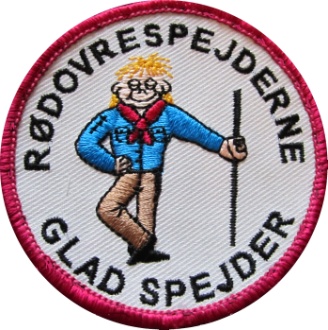 Udviklingsplan for Rødovrespejderne                           2012 – 2014Vi vil fastholde medlemstallet og aktivitetsniveauetAktivitetsniveauet i forhold til børnene fastholdesVi igangsætter ikke nogen PR-tiltag, men tager positivt imod nye medlemmerI forbindelse med administrative opgaver vurderes vigtighed og tidsforbrug kritisk i hver enkelt situationHjemmesiden bruges aktivt i stedet for Quaax, som nu udkommer to gange om åretFlere ledere i 2012-2013Indgår i dialog med interesserede forældre om hjælp enten som ledere eller hjælpere til konkrete arrangementerIndgår i dialog med de største spejdere om evt. assistentopgaver i de mindre greneUdvikling af hyttenForældrebestyrelse og hyttefond arbejder på en plan for videre udvikling af hyttenHar fået nyt køkken som sponsorgave. Bliver monteret i 2012.GruppefællesskabFælles maddage for alle grene ca. en gang om måneden, for at fremme kendskabet til hinanden og fornemmelsen af at være en del af en gruppeFælles gruppe-weekend mindst en gang om året, ud over Bornholm Rundt og sommerlejren som også er for hele gruppen.Kompetencer og opgaver i ledergruppenFælles mødedage for henholdsvis mikro/mini og junior/spejder, for at give lederne mulighed for i fællesskab at opnå mere optimal forberedelse, sparring og gennemførelse af møderne.Ledermøde ca. en gang om måneden efter maddagene, så lederne så vidt muligt ikke skal bruge ekstra aftener på ordinære ledermøder. Der vil herudover være planlægningsaktiviteter i forbindelse med større arrangementer som Bornholm Rundt og SommerlejrHyttejubilæum 2013Planlægning af hyttens 50 års jubilæum i 2013 går i gang i efteråret 2012.